Lokalna Grupa Działania „Równiny  Wołomińskiej”                          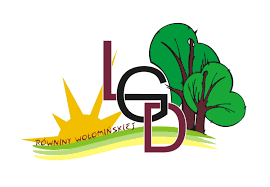 ZGŁOSZENIE OSOBY O SKIEROWANIE NA SZKOLENIE  
”Premie w LSR, PROW 2014 - 2020”UWAGA: Złożenie zgłoszenia nie gwarantuje uczestnictwa w szkoleniu. Wypełnione elektronicznie zgłoszenie (sekcje I, II, III) wraz z podpisaną zgodą na przetwarzanie danych osobowych prosimy przesłać na adres e-mailowy: biuro@lgdrw.pl.  lub dostarczyć kartę osobiście do biura LGD „Równiny Wołomińskiej”. Osoby które zakwalifikują się na szkolenie zostaną poinformowane o miejscu i terminie szkolenia.Cz. I. INFORMACJE PODSTAWOWE ( cz. I, II i III wypełnia osoba zainteresowana szkoleniem)Imię i nazwisko: 	……………………………………………………………………………………………..Data urodzenia:	.................................................................…………………………………………………Adres zamieszkania:  ............................................................................................................................................Nr telefonu:	..................................................e-mail ……………………………………………………...Wykształcenie: 	................................................................................................................................................                                                                                            ( nazwa i rok ukończenia szkoły)Cz. II. INFORMACJE DOTYCZĄCE DOŚWIADCZENIA ZAWODOWEGOZawód wyuczony:   ...............................................................................................................................................wykonywany najdłużej: .................................................................................................................................wykonywany ostatnio: ...................................................................................................................................7.    Posiadane uprawnienia oraz kwalifikacje:  .........................................................................................................................................................................................................................................................................................8.   Ukończone kursy i szkolenia: ………………………………………………………………………………………………………………………………………………………………………………………………………...9. 	Doświadczenie zawodowe związane z planowaną działalnością gospodarczą:   .............................................................................................................................................................................................................................................................................................................................................................................................................................................................................................................................................Cz. III. Dane dotyczące planowanej działalności10.  Opis planowanej działalności. Informacja nt. lokalu potrzebnego do prowadzenia działalności gospodarczej:.........................................................................................................................................................................................................................................................................................................................................................................................................................................................................................................................................................................................................................................................................................................................................................................................................................................................................................................................................................................................................................................................................................................................................................................................................................................................................11.  Planowana data rozpoczęcia działalności gospodarczej: …………………………….12.  Uzasadnienie ubiegania się o powyższe szkolenie oraz dofinansowanie do otworzenia własnej działalności gospodarczej:.............................................................................................................................................................................................................................................................................................................................................................................................................................................................................................................................................Wyrażam zgodę na gromadzenie i przetwarzanie moich danych osobowych w celach szkoleniowych przez LGD „Równiny Wołomińskiej” na podstawie art. 13 rozporządzenia Parlamentu Europejskiego i Rady (UE) 2016/679 z dnia 27 kwietnia 2016 roku w sprawie ochrony osób fizycznych w związku z przetwarzaniem danych osobowych i w sprawie swobodnego przepływu takich danych oraz uchylenia dyrektywy 95/46/WE (RODO) i ustawa z dnia 10 maja 2018 r. o ochronie danych osobowych (tj. Dz.U. Dz. U. z 2019 r. poz. 1781) informujemy, o przetwarzanych danych osobowych. Państwa dane osobowe mogą być przetwarzane w celu prowadzenia korespondencji oraz prowadzenia innych działań związanych z organizacją szkolenia – zgodnie z art. 6 ust 1 lit b) wspomnianego rozporządzenia RODO. Możemy również informować Państwa o innych naszych ofertach szkoleniowych, działając na podstawie art. 6 ust 1 lit f) RODO. Jeżeli wyrazicie Państwo zgodę, będziemy ponadto przetwarzać Państwa dane w celach, do których ta zgoda nastąpi. Administratorem Danych Osobowych jest Stowarzyszenie Lokalna Grupa Działania Równiny Wołomińskiej ul. Przemysłowa 70 05-240 Tłuszcz NIP 1251520625 REGON 141739730. Z administratorem danych osobowych można kontaktować się na adres biura LGD osobiście, listownie lub za pomocą poczty elektronicznej e-mail: biuro@lgdrw.pl. Odbiorcą danych mogą być podmioty świadczące usługi informatyczne lub hostingowe, bądź też organy uprawnione do takiego dostępu z mocy prawa. Informujemy o prawie dostępu, żądania ograniczenia przetwarzania oraz do wniesienia sprzeciwu wobec przetwarzania danych osobowych, jak również do wniesienia skargi do organu nadzorczego, jakim jest Prezes Urzędu Ochrony Danych.                                                            
  	     	            …..............................................................
                                                 /podpis osoby zainteresowanej szkoleniem/-----------------------------------------------------------------------------------------------------------------------------------------Wypełnia LGD Osoba zainteresowana szkoleniem brała/nie brała udział/u* w szkoleniach organizowanych przez LGD w okresie ostatnich 3 lat (jeśli brała udział, wymienić w jakich):………………………………………………………………….……….………………………..………………………………………………………………………..…………………..……………………………………………………………………………………..………………..……………………                       ................................                          	..............................................                                              data                                                                     pieczęć i podpis pracownika LGDOpinia pracownika LGD obsługującego potencjalnego beneficjenta 						     ....................................................................................................................................................................................................................................................................................................................................................................................................................................................................................................................................................................................................................................................................                       .................................                         	..............................................                                              data                                                                     pieczęć i podpis pracownika LGDKomisja Kwalifikacyjna w dniu ..............................  wnioskuje:zakwalifikować*, nie zakwalifikować*, zakwalifikować na listę rezerwową*, - na szkolenie „Premie w LSR, PROW 2014 0 2020”.………………………………..…...  -  Przewodniczący Komisji	.…..…....................................                                                              							( podpis )    ……………….................................  - Z-ca Przewodniczącego	………..…………………….											( podpis ) ………………………………....…..  - Członek Komisji		………..…………………….											( podpis )    ………………………………....…..  - Członek Komisji		………..…………………….											( podpis )    *  właściwe zaznaczyć 